KULTURNÍ KOMISE OÚ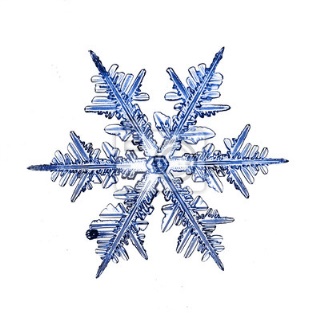 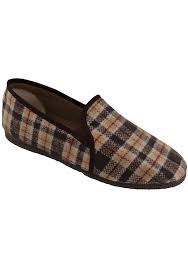      zve na tradiční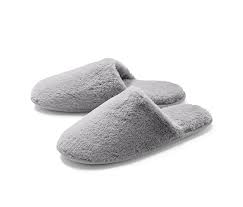 SILVESTR  „PAPUČÁK“aneb přivítejme nový rokve starých nebo nových papučích.(na tvaru, velikosti ani barvě nezáleží. Budete se v nich cítit jako doma.)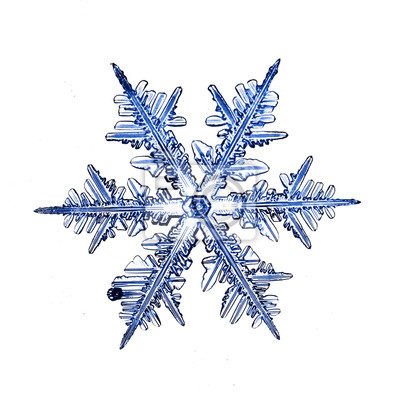 Vstupné: 100,-/osobaKdo přijde v papučích vstupné 75 Kč/osoba.Občerstvení i veškeré alko a nealko s sebou!!!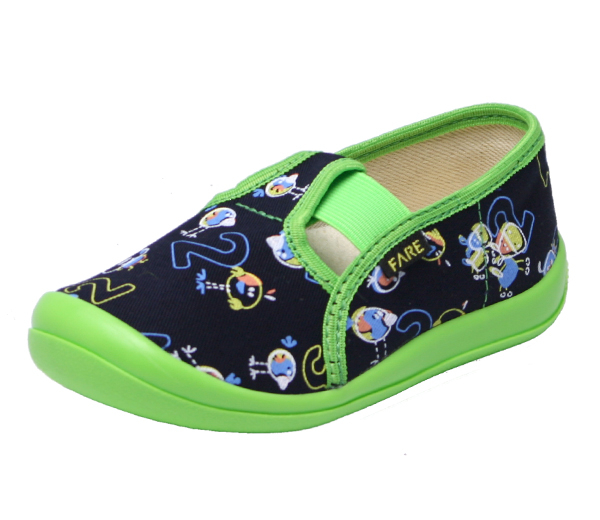 Hudba: DJ HumplíkZačátek v 19.00 hod v sále OÚ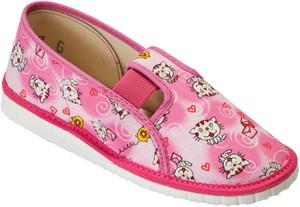 Přihlásit se můžete u S. Schotliové  739 486 887